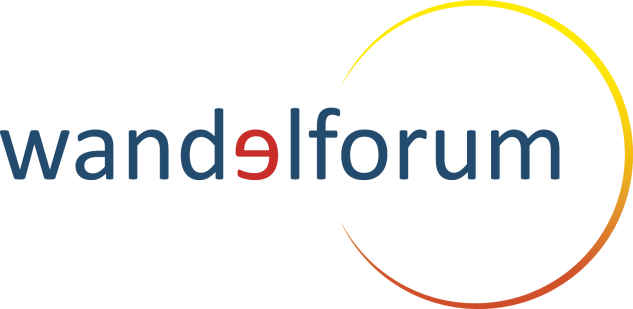 What were your assumptions and expectations when you set out for G?When you first arrived here, within the first few hours or days of your stay, against the backdrop of what you were accustomed to at home – what struck you as particularly foreign?What was your spontaneous inner response to that?How did you try to adjust to it, and how did that go?In these first couple of days away from home, what did you miss most about it?Now that you are more familiar with G and its people:What have you got used to sufficiently so that it does not stress you anymore?What confuses or baffles you still, so that you are at a loss how to deal with it?Which assumptions about G and the people here have been proven true? How do you feel about that, and how do you navigate them?After getting to know people here better, where were you disappointed, in terms of your expectations? Conversely, what has surprised or possibly touched you in a positive way, and what did that change for you?How has the way in which you view your home country changed since you have been here in G?Now that you have made G your permanent residence, and maybe your home, completely familiar with its ways and customs by nowWhat have you come to appreciate about German culture, even if it had been utterly foreign to begin with?In which situations, on which occasions do you still feel somewhat foreign inside, finding it hard to connect with the Germans?As someone who knows at least two cultures well, what are the qualities from your original culture that you wished the Germans had more of?And, vice versa: which German qualities would benefit your original culture?